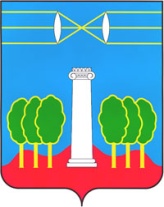 АДМИНИСТРАЦИЯГОРОДСКОГО ОКРУГА КРАСНОГОРСКМОСКОВСКОЙ ОБЛАСТИПОСТАНОВЛЕНИЕ__________№__________ПРОЕКТОб утверждении муниципального задания МБУ «Красногорское телевидение» городского округа Красногорск Московской области на 2021 годВ соответствии с Федеральным законом от 06.10.2003 № 131-ФЗ «Об общих принципах организации местного самоуправления в Российской Федерации», Уставом городского округа Красногорск Московской области, в соответствии с Решением Совета депутатов городского округа Красногорск от 26.11.2020 №436/36_«О внесении изменений в решение Совета депутатов городского округа Красногорск от 28.11.2019 № 262/21 «О бюджете городского округа Красногорск на 2020 год и на плановый период 2021 и 2022 годов»», постановления администрации городского округа Красногорск от 14.10.2019 №2502/10 Об утверждении муниципальной программы городского округа Красногорск «Развитие институтов гражданского общества, повышение эффективности местного самоуправления и реализации молодежной политики» на 2020 – 2024 гг., постановляю: 1. Утвердить муниципальное задание МБУ «Красногорское телевидение» городского округа Красногорск Московской области (Приложение) с 01 января 2021 года по 31 декабря 2021 года.                             2. Опубликовать настоящее постановление в газете «Красногорские вести» и разместить на официальном сайте администрации городского округа Красногорск в сети «Интернет».                             3. Контроль за исполнением настоящего постановления оставляю за собой.Глава городского округа Красногорск                                             Э.А.ХаймурзинаВерноСтарший инспектор общего отделаУправления делами    	                                                                     Ю.Г.НикифороваИсполнитель                                                                                            Е.А.ШарваркоРазослано: в дело – 2, прокуратура, Шарварко, РизвановаЛИСТ СОГЛАСОВАНИЯ Дата:Ответственный за согласование:                                                             Начальник отдела по взаимодействию со СМИ	                            Н.А.КолесниковаДатаСуть возражений, замечаний, предложенийФ.И.О. должностьЛичная подписьНачальник управления информационной,молодежной политикии социальных коммуникаций	Е.А.ШарваркоПравовое управление администрации